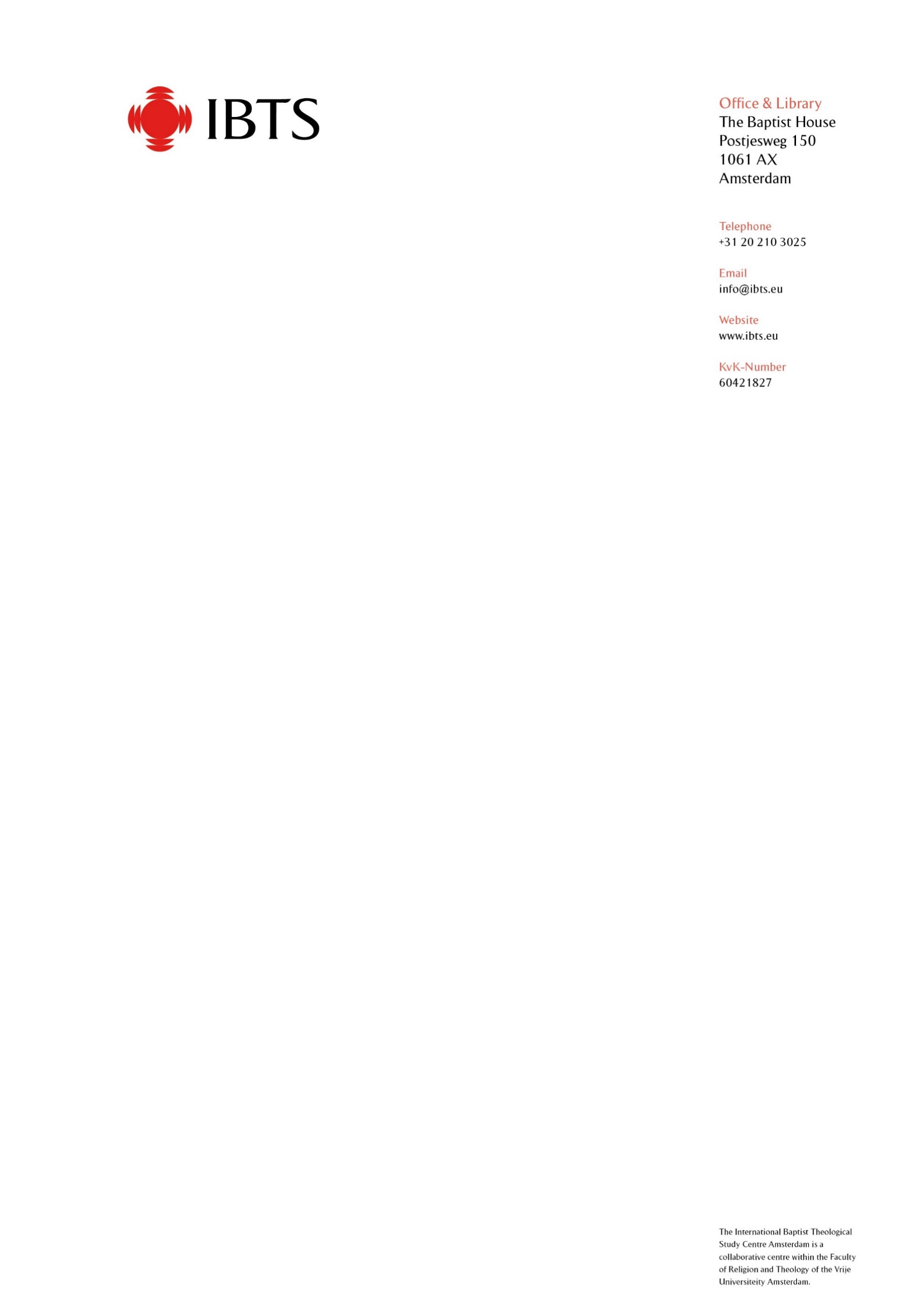 April 2022Thank you for your interest in our PhD programme. Details about the programme, fees and charges are found on our website. Please ensure that you have read this. Here you will find the application form and a form that you should send to referees.  IBTS is open to receive applications through the early autumn and forms should be completed and received by IBTS as soon as possible.Most of our students are part-time. The fees and charges stated in the Programme Information document do not include the cost of travel or accommodation when coming to and staying in Amsterdam. If you wish to study full-time, or require particular visa help, we may require more information than is requested here. Once we have received your information, your application will be considered by the academic panel and you may be invited to take part in an interview with the Director and another member of the Centre’s academic team – normally by  Zoom.  We will be able to advise you by when a decision will be made upon receipt of your application. Mike PearsDirector of IBTS CentreAPPLICATION FOR ADMISSION PhD PROGRAMME IBTSPlease print clearly in block letters or type when filling-in the form. If questions do not pertain to your situation, please write “N/A” (not applicable) in the space provided.Personal InformationEducational HistoryHave you done any THEOLOGICAL STUDIES at another institution? Yes     No If yes, please provide the following information:Please list any other academic institution (post-secondary level) that you have attended.Please request official transcripts from all post-secondary academic institutions where you have studied and have the transcripts or certificates sent to the Adminstrator at IBTS, The Baptist House, Postjesweg 150, 1061 AX,  Amsterdam, The Netherlands. The academic transcripts must show the courses taken, the grade earned in each course, an explanation of the grading system, and the number of credit hours for each course, where this is the system followed. For purposes of initial application IBTS will accept digital copies but hard/certified copies will be required for registration at VU when applicable. At that stage we will also require a certified copy of final award. Please also send a copy of your valid passport with your application. Digital copies should be sent to administrator@ibts.eu.Languages StudiedList other languages you speak or have studied:Financial SupportHow do you plan to pay for your studies: Personal, Bursary, Church Support, Other?Please outline voluntary or paid engagement in Christian ministry.Research Proposal:Part of the IBTS pre-registration programme is focused on helping students develop their research proposal.  However, as part of the application process we want to ensure that you have given reasonable thought to your research topic and can demonstrate an awareness of the theological and methodological issues involved. Please provide the following outline information and restrict this section on research proposal to 1,000 words:What is your proposed topic of research? Please outline your reason for wishing to engage in this researchWhat is the question you wish to answer through your research? State it as clearly and succinctly as possible.Methodology: How do you propose to go about answering the research question?  What research methods will you use, how will you approach the question theologically? Where does your research fit in the context of current scholarship and what new contribution will it make to knowledge in the field?Who will be the main theological scholars with whom you will engage in your research, and why?Any other relevant information you wish to include in support of your application.Information on ReferencesPlease forward the Letter of Reference form to two individuals who can provide a reference for your academic performance.  Please list below the two persons you have asked to complete the reference forms.The forms should be sent directly by those persons to the Administrator at IBTS at the address given. They can be e-mailed to administrator@ibts.eu.Emergency InformationCertificationI understand that I must take financial responsibility for my visa, tuition fee, health insurance accommodation and travel costs. I certify that all the information provided with this application is true and voluntarily given, and I give my permission for this information to be used by the International Baptist Theological Study Centre Amsterdam for the purpose of considering admission, academic information and record keeping.Note: This application is not complete until WE HAVE received all the necessary information. No admission decision will be made without all the necessary information. LETTER OF REFERENCEThe above named person has made application for admission to doctoral studies at IBTS and has requested that you serve as a reference.  When completing this form, please print clearly.  Upon completion, please mail the form directly to: Administrator IBTSC, The Baptist House, Postjesweg 175, 1062 JN Amsterdam, The Netherlands, or e mail them to administrator@ibts.eu. We appreciate your willingness to evaluate this applicant. This reference is confidential and will not be seen by anyone other than the Admissions Committee although can be requested by the student.How long and in what capacity have you known the applicant?   Please rate the applicant in comparison with others of similar age and position:In the rest of the form the Centre would appreciate a statement from you concerning the applicant.  Please evaluate the applicant’s reasons for undertaking research studies, ability for critical thinking and personal character.  Honest statements are desired regarding the applicant’s strengths and limitations and their probable effect on success in vocation and academic pursuits.Please evaluate the Applicant’s reasons for undertaking research studies as well as his/her ability for critical thinking and coping with the academic requirements in general. Please assess the applicant’s strengths and limitations and their probable effect on success in his/her vocation and academic pursuits.Please evaluate the applicant’s personal characterPlease describe the applicant’s probable role after completion of his/her studies and if applicable your (or your organisation’s) commitment to this student. Continue on further pages if necessary.Surname:Surname:First name:First name:Address:Telephone:Telephone:Fax:Fax:E-mail:E-mail:Date of birth:Date of birth:Date of birth:Gender:Gender:Place of Birth:Place of Birth:Place of Birth:Present Citizenship:Present Citizenship:Present Citizenship:Occupation:Occupation:Occupation:Place of Employment:Place of Employment:Place of Employment:For how long?For how long?For how long?Have you previously applied to IBTS?  Yes     No    If yes, when?         Name and Location of Institution          (No Abbreviations)Degree/DateSubject(s)Years of StudyFrom  -  to  Name and Location of Institution           (No Abbreviations)Degree/Date          Subject(s)  Years of Study      From - toLanguage              Name of institution where studied How long ?   Greek   HebrewLanguageNamePosition/TitleAddressPerson to notify in emergency:      Person to notify in emergency:      Person to notify in emergency:      Relationship to you:      Relationship to you:      Relationship to you:      Address: Telephone:      Telephone:      Fax:      Signature: Date:      Name of Applicant:      ExcellentAbove AverageAverageBelow AverageNo basis for judgementAbility in oral expressionAbility in written expressionIntellectual competenceSense of purposePerseverance in achieving goalsEmotional maturitySelf-discipline and initiativeImagination and probable creativityEffectiveness in working with othersSocial sensitivityPast performance as a researcherPotential as a researcherIntegrity/characterSignature and Title:Date:      Printed Name and Address:      Printed Name and Address:      